Факторы, которые удерживают подростков от употребления ПАВ (даже в самой неблагоприятной обстановке):внутренний самоконтроль и целеустремленность подростка;доверительные взаимоотношения с родителями;возможность активного участия в значимой деятельности;успешность в овладении знаниями и умениями;признание и одобрение со стороны окружающих;формирование ценностей, альтернативных употреблению ПАВ.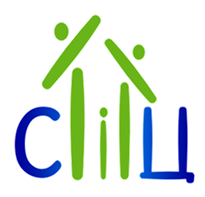 230005, г. Гродно,ул. Господарчая, 10, каб.504Контактный телефон:8 (0152) 68 15 14 ,68 14 79Электронный адрес:lojkigrodno_dsp@mail.ru231737, Гродненский район,агр.Лойки, ул.Центральная, 211Контактный телефон:68 20 91Электронный адрес:lojki_dsp@mail.ruИнформация использована с: https://refdb.ru/look/2326354.html,https://studwood.ru/642960/psihologiya/prichiny_zavisimogo_povedeniya_podrostkovУПРАВЛЕНИЕ ОБРАЗОВАНИЯ ГРОДНЕНСКОГО РАЙИСПОЛКОМАГОСУДАРСТВЕННОЕ УЧРЕЖДЕНИЕ ОБРАЗОВАНИЯ«ГРОДНЕНСКИЙ РАЙОННЫЙ СОЦИАЛЬНО-ПЕДАГОГИЧЕСКИЙ ЦЕНТР»«Особенности подросткового возраста как фактор риска для развития зависимого поведения»(информация для родителей)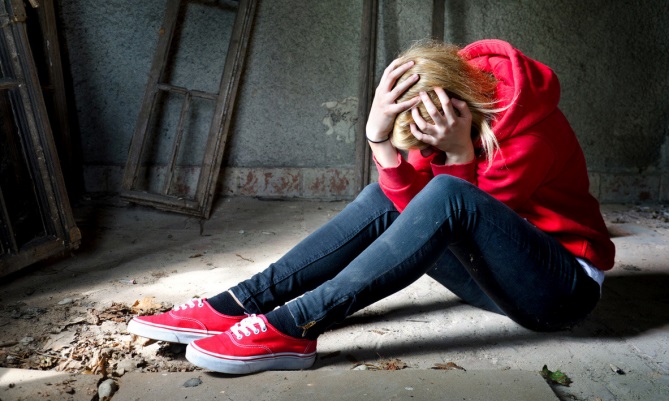 2020В подростковом возрасте происходят изменения, которые сами по себе могут стать мощными факторами риска развития зависимого поведения.У подростков (от 11-13 до 15-17 лет) появляется сильное стремление к самостоятельности и проявляется негативизм и упрямство. У подростка возникает желание к беспощадному отрицанию всего, до сих пор принимаемого им.Характерными реакциями, которыми в этот период определяется поведение, являются: эмансипация, группирование со сверстниками, увлечения (хобби), формирующееся сексуальное влечение. Именно они могут, как способствовать злоупотреблению психоактивными веществами, так и препятствовать аддиктивному поведению.Реакция эмансипации проявляется в стремлении освободиться из-под опеки и контроля со стороны родителей, педагогов, от установленных ими порядков и правил. Все это подростками отвергается. Реакция эмансипации может быть направлена как на конкретных взрослых (родители, учителя и т. д.), так и на все взрослое поколение в целом. Если поведение подростка становится противоположным требуемому, это может привести к развитию зависимостей, ведь именно аддиктивное поведение является отклоняющимся от нормы, запретным.Реакция увлечения (хобби), в отличие от реакции эмансипации, как правило, препятствует аддиктивному поведению. Особенно сильно противодействует увлечение литературой, музыкой, живописью и т. д. Если же все свое время подростки отдают бездумному общению со сверстниками и обмену малозначимой информацией, может возникнуть стремление к асоциальным компаниям.Реакция имитации – это стремление подростка копировать поведение других людей, их манеры общаться и одеваться. К этим людям он испытывает положительные чувства, уважение. В качестве объекта имитации могут выступать любые известные личности либо лидеры своей подростковой среды. Реакция имитации может, как способствовать аддиктивному поведению, так и препятствовать ему, в зависимости от  поведения кумира.Реакция группирования со сверстниками является ведущим фактором, способствующим аддиктивному поведению. Ведущая деятельность подростков – интимно-личностное общение со сверстниками. Эта деятельность является своеобразной формой воспроизведения между сверстниками тех отношений, которые существуют среди взрослых людей, формой освоения этих отношений. Отношения со сверстниками более значимы, таким образом, происходит социальное обособление подростка от семьи. Подросток становится скрытным, родители не знают, что его интересует.Следует отметить, что реакция группирования со сверстниками может стать фактором риска злоупотребления ПАВ в зависимости от хобби, реализующегося в этой группе. Формирующееся у подростка сексуальное влечение в определенной мере может способствовать злоупотреблению ПАВ. Некоторые из летучих ароматических соединений (ингалянтов) помогают визуализации представлений, в том числе сексуального содержания. Подобная сексуальная мотивация более свойственна подросткам младшего подросткового возраста. Некоторые препараты обладают свойствами сильного сексуального допинга и могут использоваться подростками, уже ведущими половую жизнь. Курение препаратов конопли способствует устранению социальных и психологических «тормозов». С той же целью нередко используется и алкоголь.